Publicado en Gipuzkoa el 10/05/2023 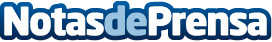 7 de cada 10 enfermeras que trabajan en Gipuzkoa creen que su situación profesional no ha mejorado en el último añoAsí se desprende de la encuesta realizada por el Colegio Oficial de Enfermería de Gipuzkoa con motivo del Día Internacional de la Enfermera que se celebra este viernes, 12 de mayo, bajo el lema "Nuestras enfermeras, nuestro futuro". Demandan, sobre todo: más personal para mejorar el ratio enfermera-paciente, mayor estabilidad y que se cuide al profesional en las organizacionesDatos de contacto:COLEGIO ENFERMERÍA GIPUZKOA Comunicación943223750Nota de prensa publicada en: https://www.notasdeprensa.es/7-de-cada-10-enfermeras-que-trabajan-en Categorias: Nacional Medicina Sociedad País Vasco http://www.notasdeprensa.es